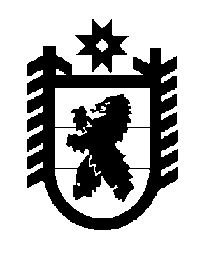 Российская Федерация Республика Карелия    ПРАВИТЕЛЬСТВО РЕСПУБЛИКИ КАРЕЛИЯРАСПОРЯЖЕНИЕот  14 июня 2018 года № 409р-Пг. Петрозаводск Рассмотрев предложение Министерства имущественных и земельных отношений Республики Карелия, учитывая решение Совета Кемского муниципального района от 26 декабря 2017 года № 34-3/260                               «Об утверждении перечня объектов государственной собственности Республики Карелия, предлагаемых для передачи в муниципальную собственность Кемского муниципального района»,  в соответствии с Законом Республики Карелия от 2 октября 1995 года № 78-ЗРК «О порядке передачи объектов государственной собственности Республики Карелия в муниципальную собственность и порядке передачи объектов муниципальной собственности в государственную собственность Республики Карелия» передать в муниципальную собственность Кемского муниципального района от Бюджетного учреждения «Национальная библиотека Республики Карелия» государственное имущество Республики Карелия согласно приложению к настоящему распоряжению.
           Глава Республики Карелия                                                            А.О. ПарфенчиковПеречень государственного имущества Республики Карелия, передаваемого в муниципальную собственность Кемского муниципального района_____________Приложение к распоряжению Правительства Республики Карелия от  14 июня 2018 года № 409р-П№ п/пНаименование имущества Количество, штукОбщая стоимость, рублей12341.Большая Российская энциклопедия. Том 27917 100,632.Большая Российская энциклопедия. Том 28917 100,633.Большая Российская энциклопедия. Том 29917 100,634.Большая Российская энциклопедия. Том 30917 100,005.Большая Российская энциклопедия. Том 31917 100,006.Большая Российская энциклопедия. Том 32917 100,007.Православная энциклопедия. Том 3643600,008.Православная энциклопедия. Том 3743600,009.Православная энциклопедия. Том 3843600,0010.Православная энциклопедия. Том 3943600,0011.Православная энциклопедия. Том 4043600,0012.Православная энциклопедия. Том 4143600,0013.Православная энциклопедия. Том 4243600,0014.Православная энциклопедия. Том 4343600,0015.Энциклопедия «Карелия». Том 150,0516.Энциклопедия «Карелия». Том 250,0517.Книга «Экономика Республики Карелия». Том 1 53915,0018.Книга «Экономика Республики Карелия». Том 2 53915,0019.Книга «Экономика Республики Карелия». Том 3 53915,0020.Книга «Искусство белых ночей»1830,0021.Книга «Цвета ушедшего мира»53900,00123422.Книга «Великая Отечественная война               1941 – 1945 годов». Том 1. «Основные события войны»11275,0023.Книга «Великая Отечественная война               1941 – 1945 годов». Том 2. «Прохождение и начало войны»11244,9024.Книга «Великая Отечественная война               1941 – 1945 годов». Том 3. «Битвы и сражения, изменившие ход войны»11244,9025.Книга «Великая Отечественная война               1941 – 1945 годов». Том 4. «Освобождение территории СССР. 1944 год» 11244,9026.Книга «Великая Отечественная война               1941 – 1945 годов». Том 5. «Победный финал. Завершающие операции Великой Отечественной войны в Европе. Война с Японией»11244,9027.Книга «Великая Отечественная война               1941 – 1945 годов». Том 6. «Тайная война. Разведка и контрразведка в годы Великой Отечественной войны»11244,9028.Книга «Великая Отечественная война               1941 – 1945 годов». Том 7. «Экономика и оружие войны»11244,9029.Книга «Великая Отечественная война               1941 – 1945 годов». Том 8. «Внешняя политика и дипломатия Советского Союза в годы войны»11244,9030.Книга «Великая Отечественная война               1941 – 1945 годов». Том 9. «Союзники СССР по антигитлеровской коалиции»11244,9031.Книга «Великая Отечественная война               1941 – 1945 годов». Том 10. «Государство, общество и война»11244,9032.Книга «Великая Отечественная война               1941 – 1945 годов». Том 11. «Политика и стратегия Победы. Стратегическое руководство страной и Вооруженными силами СССР в годы войны»11244,9033.Книга «Великая Отечественная война               1941 – 1945 годов». Том 12. «Итоги и уроки войны»11244,90Итого129162 845,89